Техническая механикаГруппа 29-ТЭЗадание на 24 апреля 2020 г.Тема урока: «Основные понятия и аксиомы динамики»Повторение изученного материала, проработка конспекта занятий. Предоставление конспектовПлоское движение твердого телаКак происходит преобразование одного движения в другое в машинахНа что можно разложить любое плоское движение?Что называется угловым ускорениемНовый материал.Раздел 3. Тема 3.1. Основные понятия и аксиомы динамики.Динамика. Основные понятия и аксиомы динамикиПонятие о силе инерцииМетод кинетостатистикУчебник, «Техническая механика» Вереина Л.И. стр. 46 – 52.  Материалы можно скачать в группе в вотсап.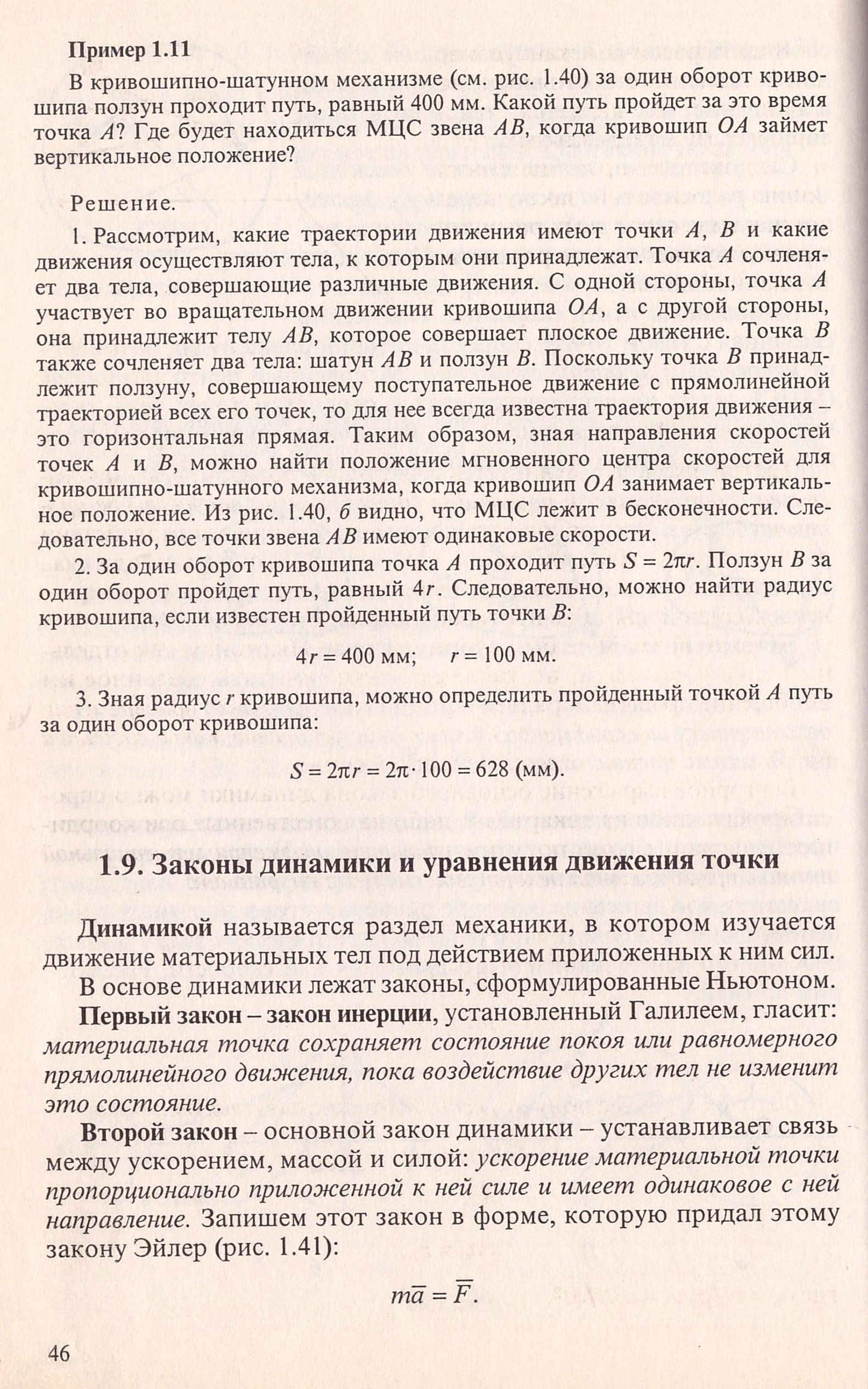 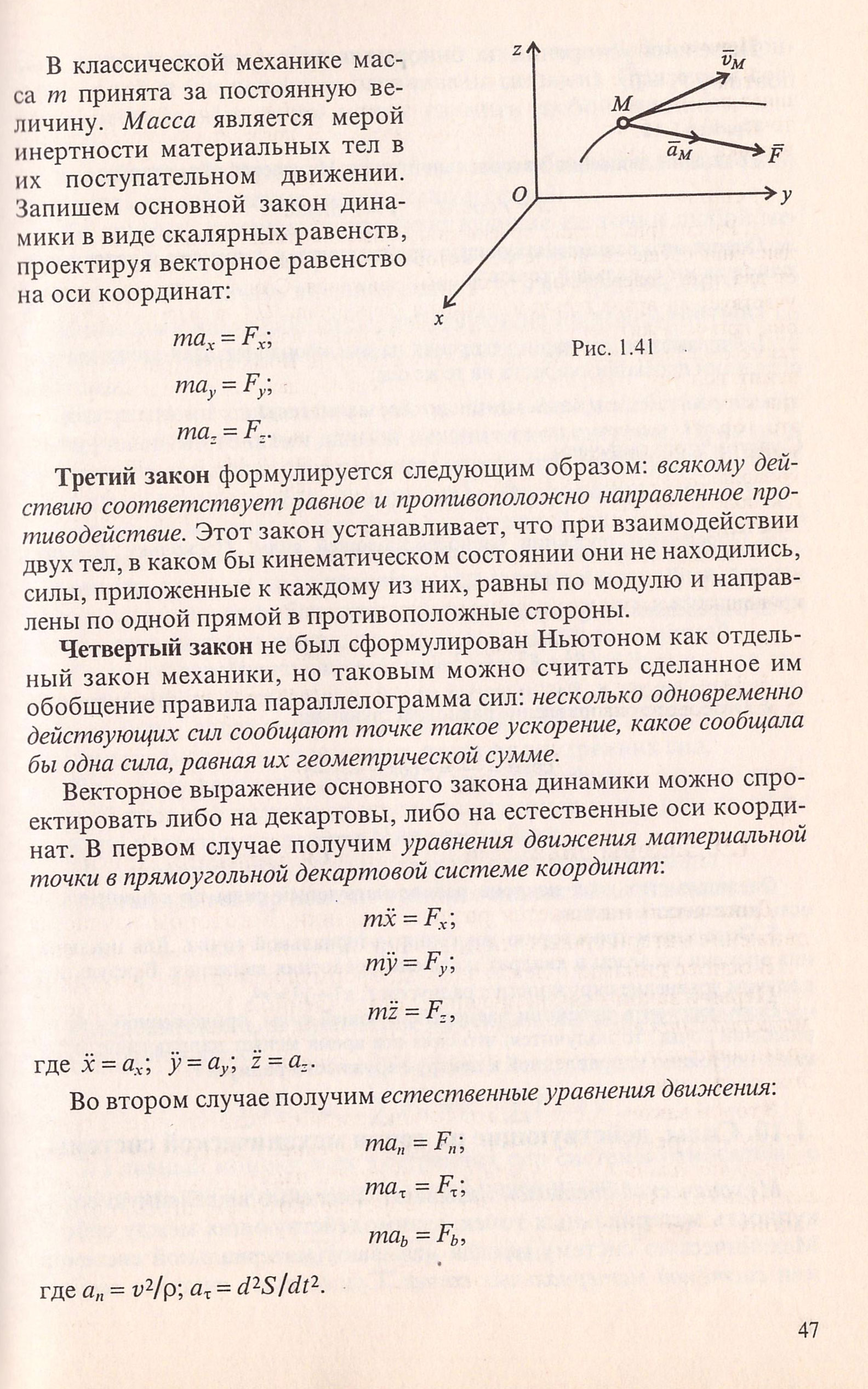 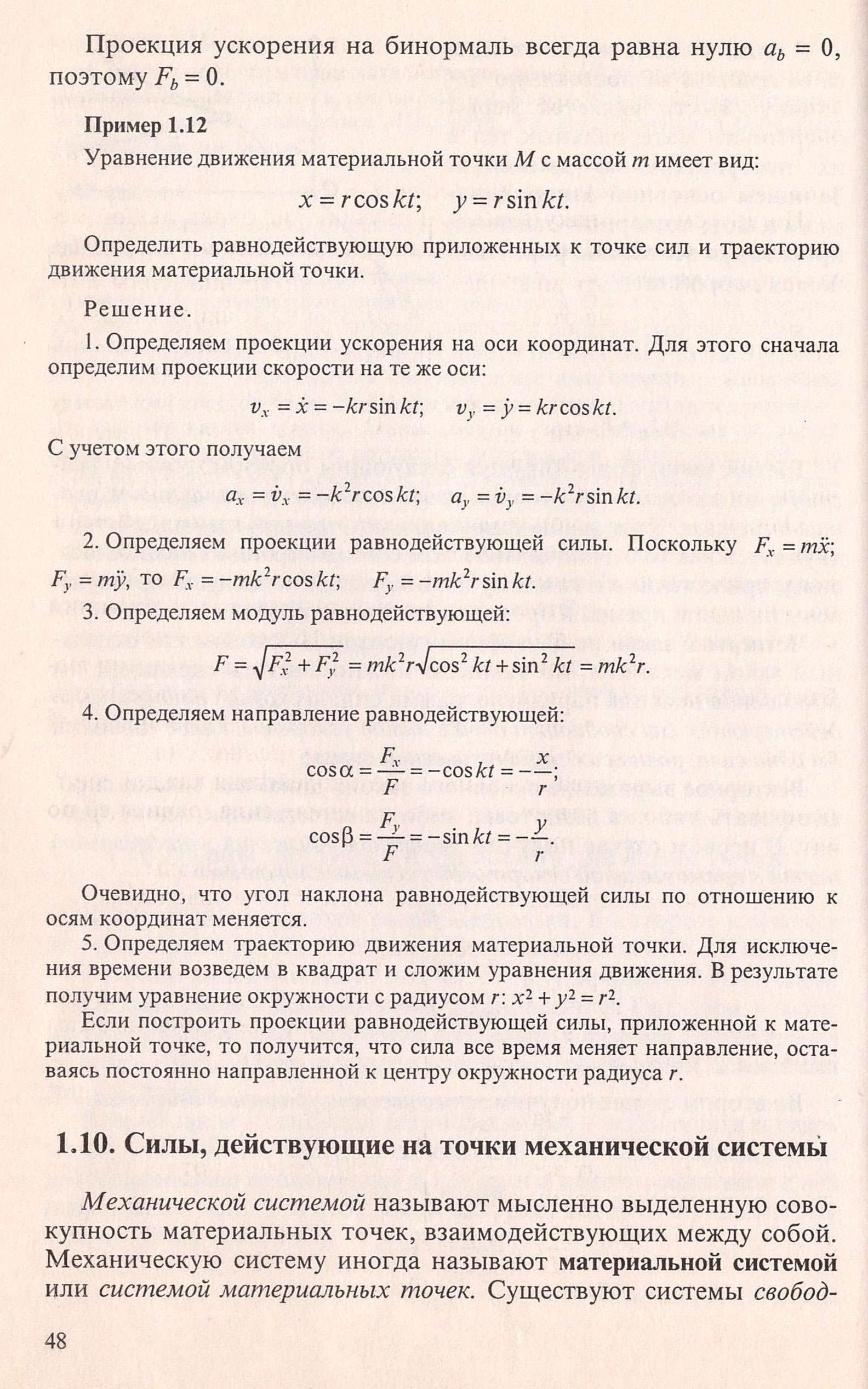 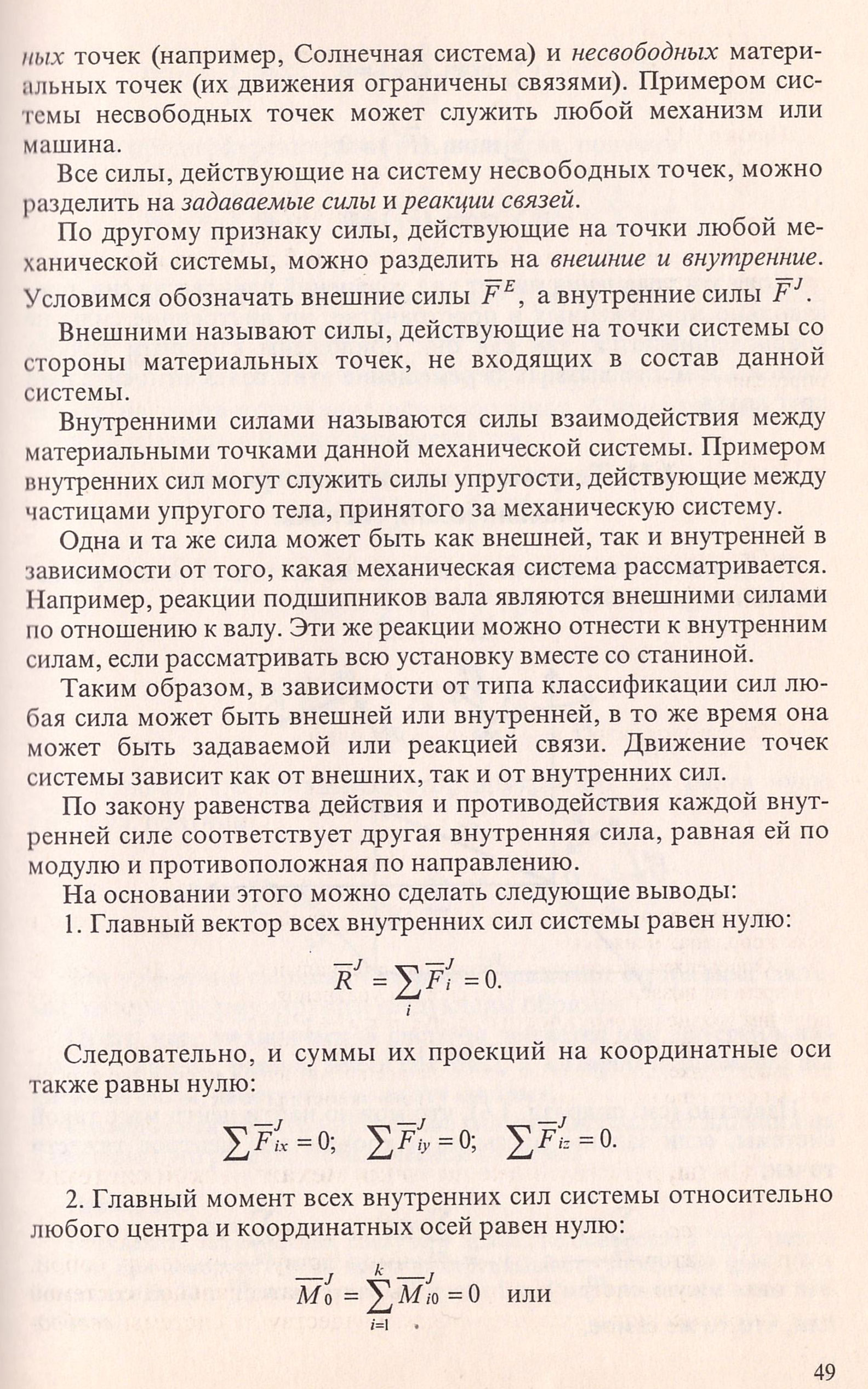 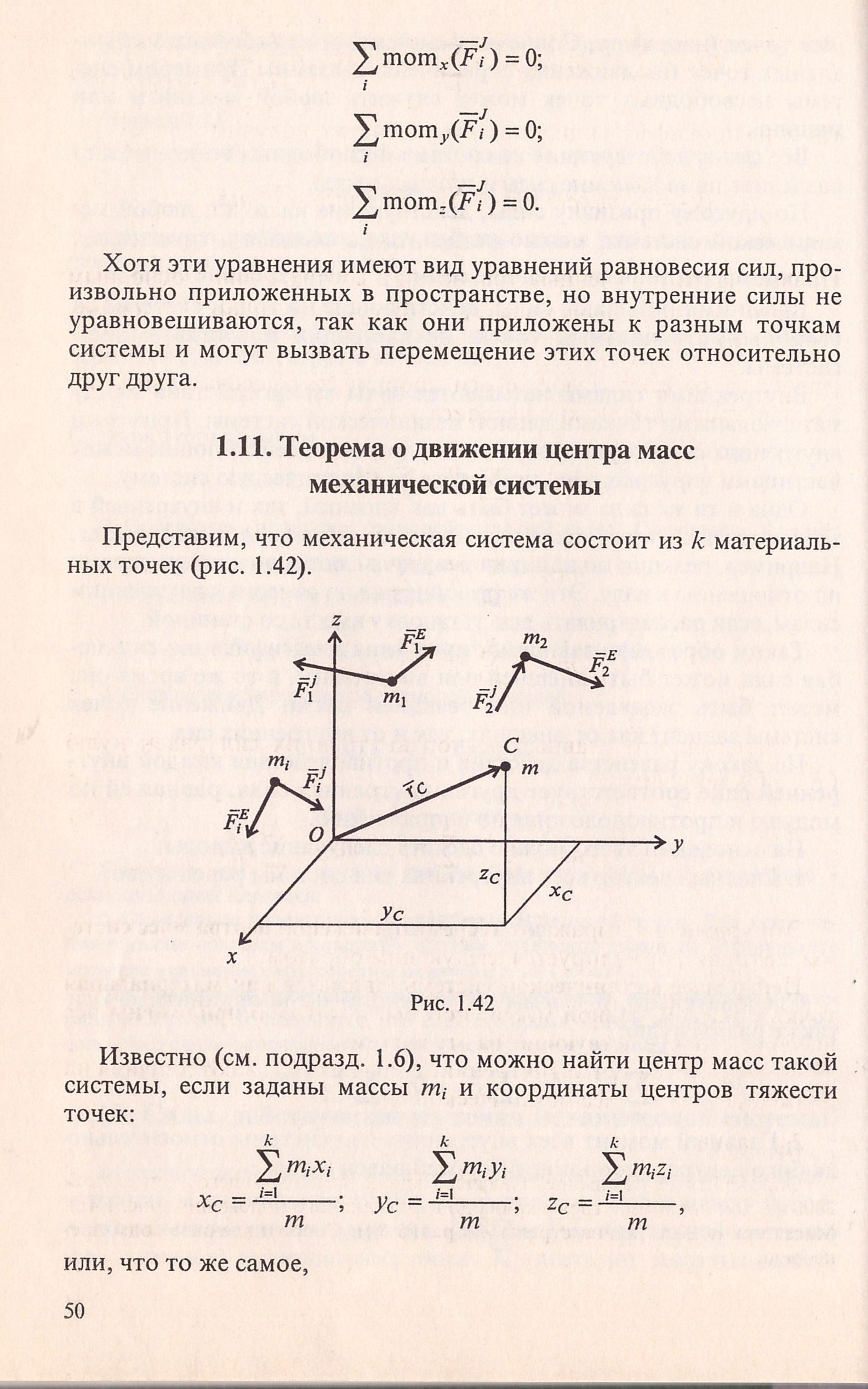 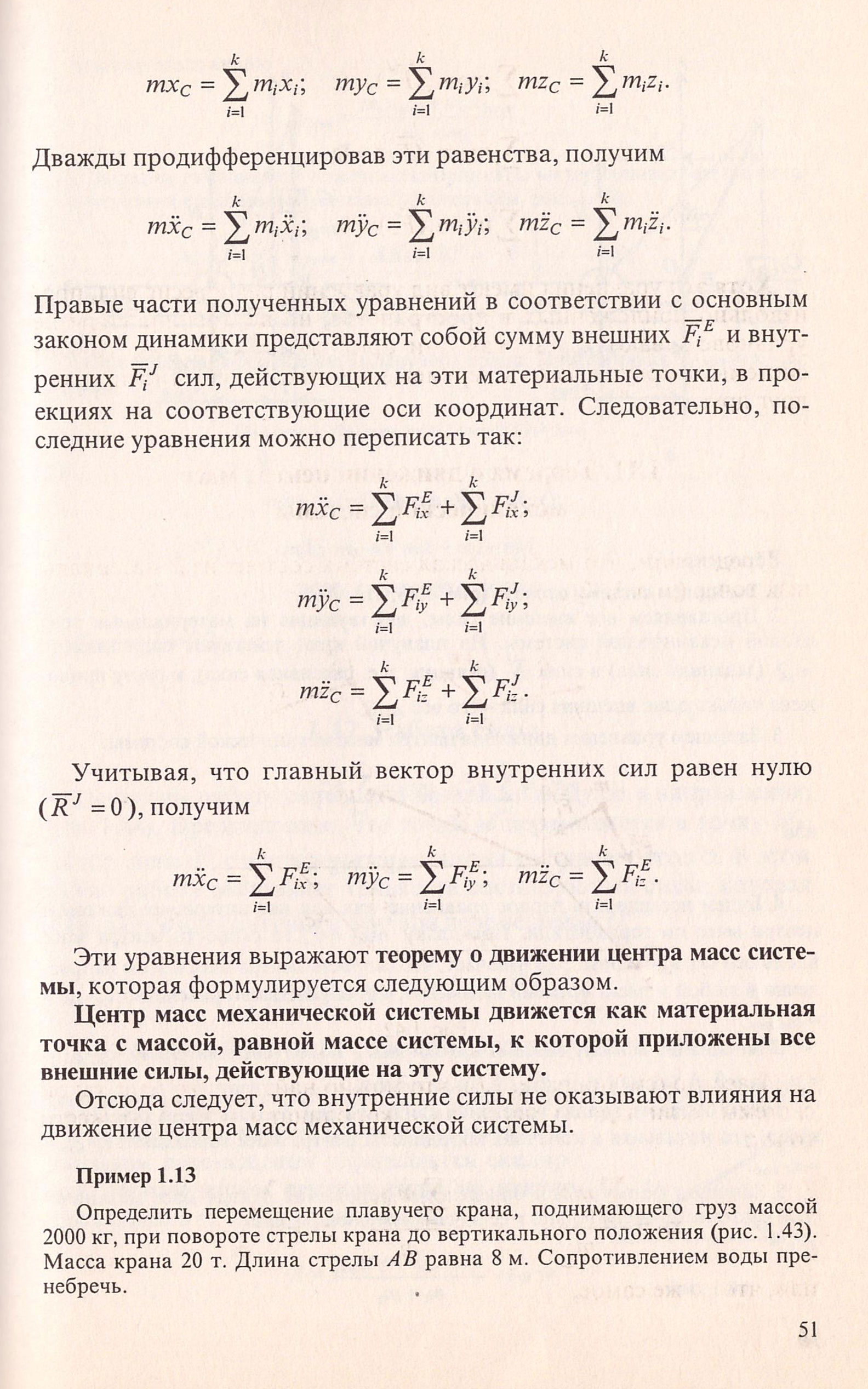 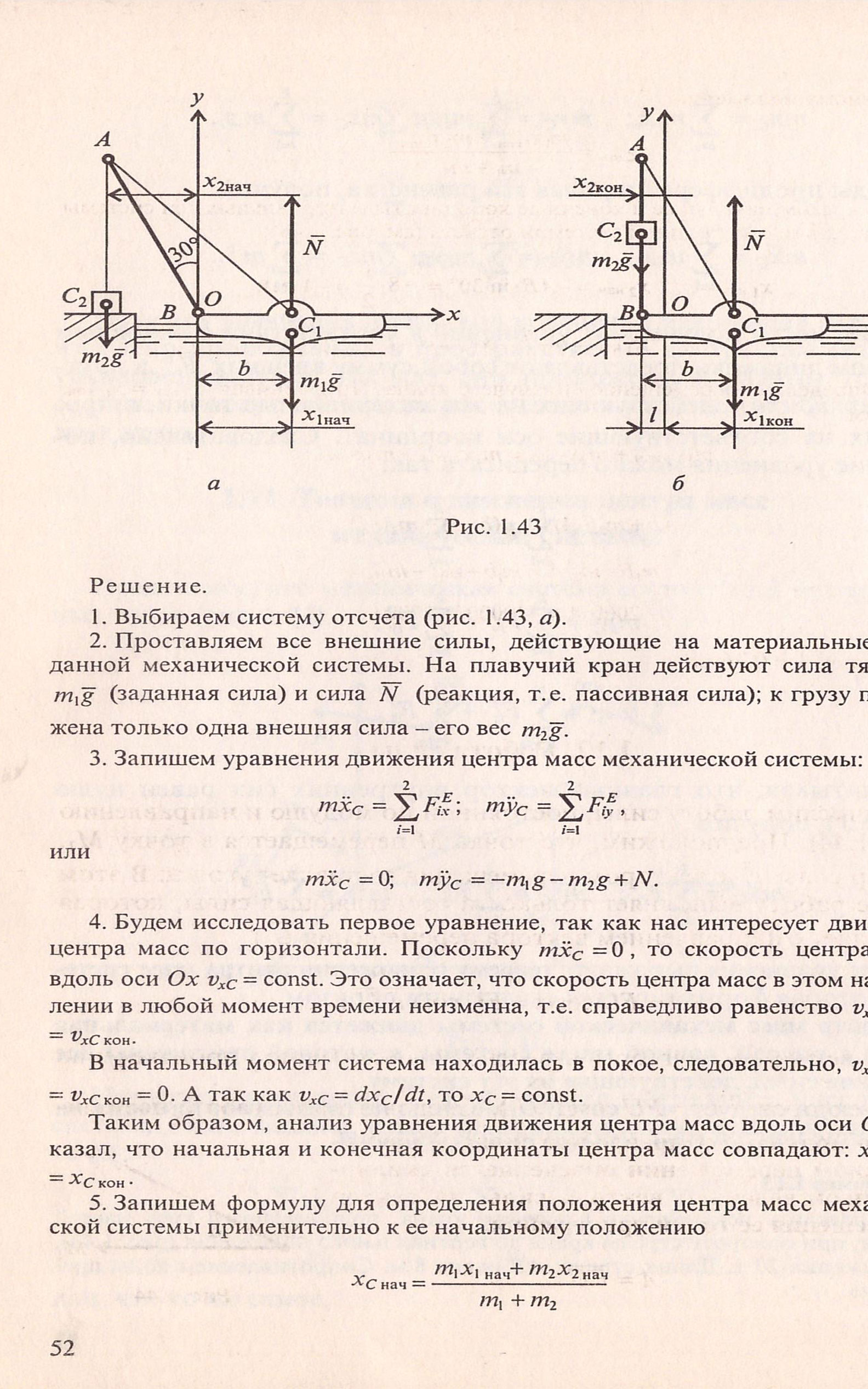 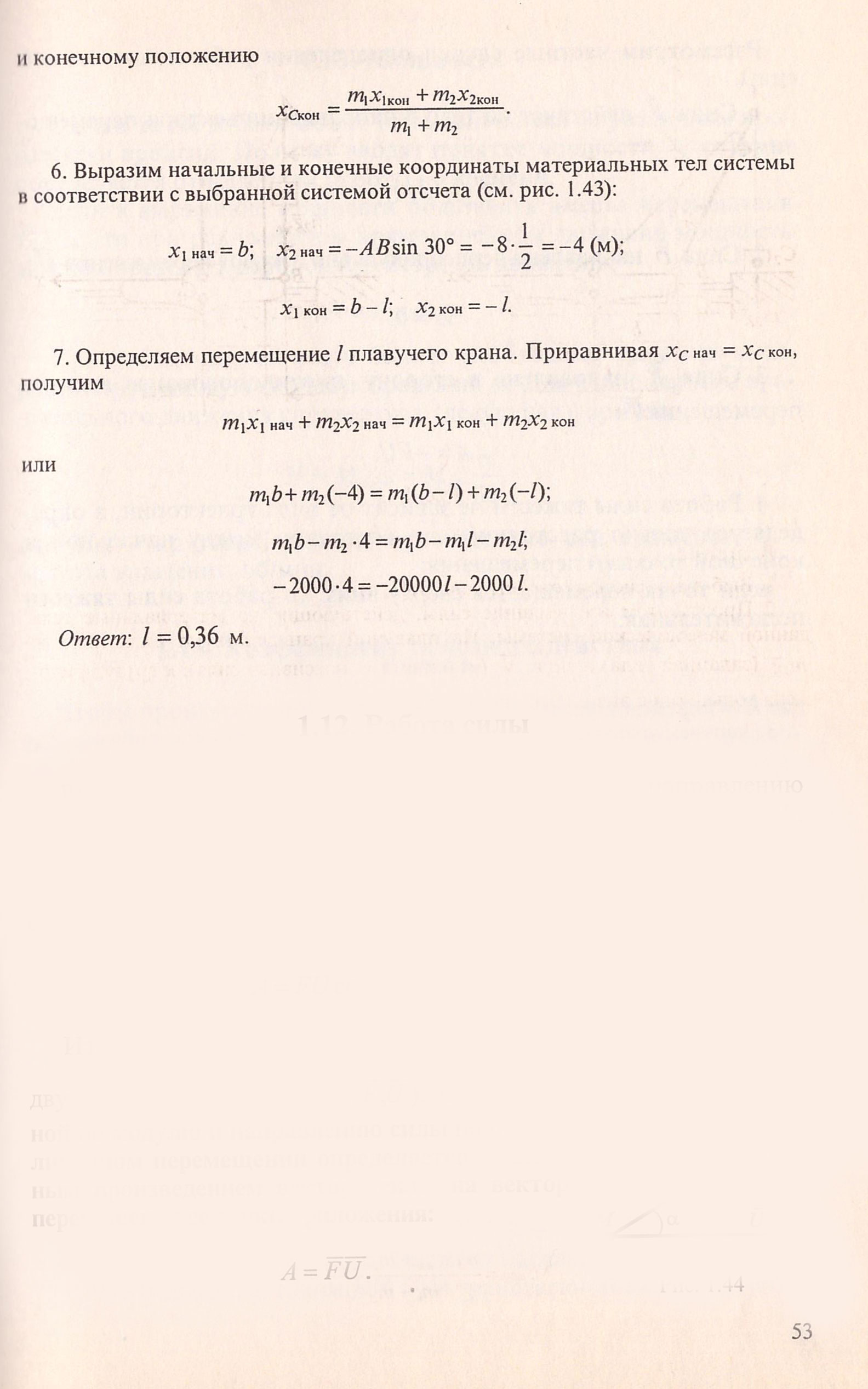 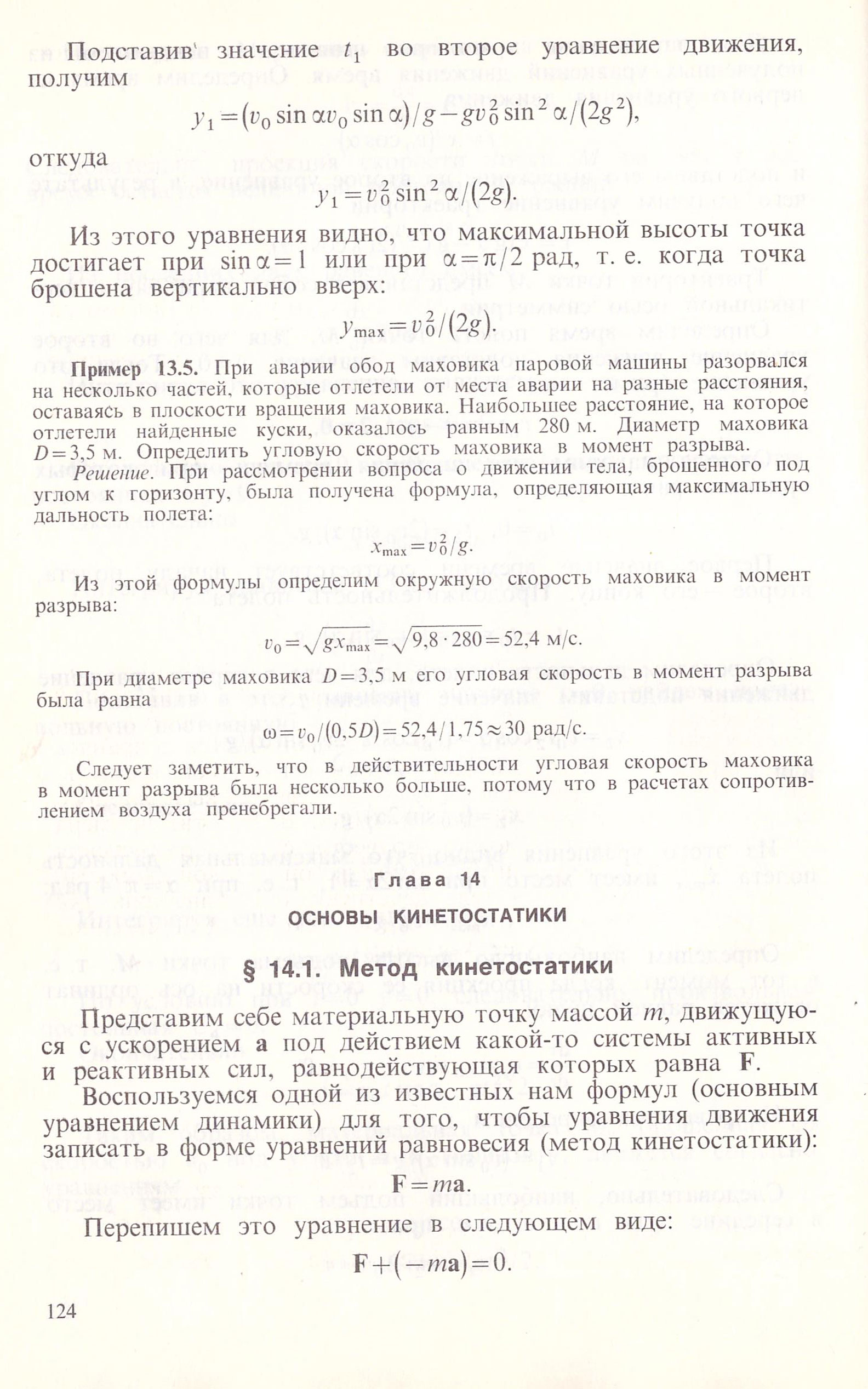 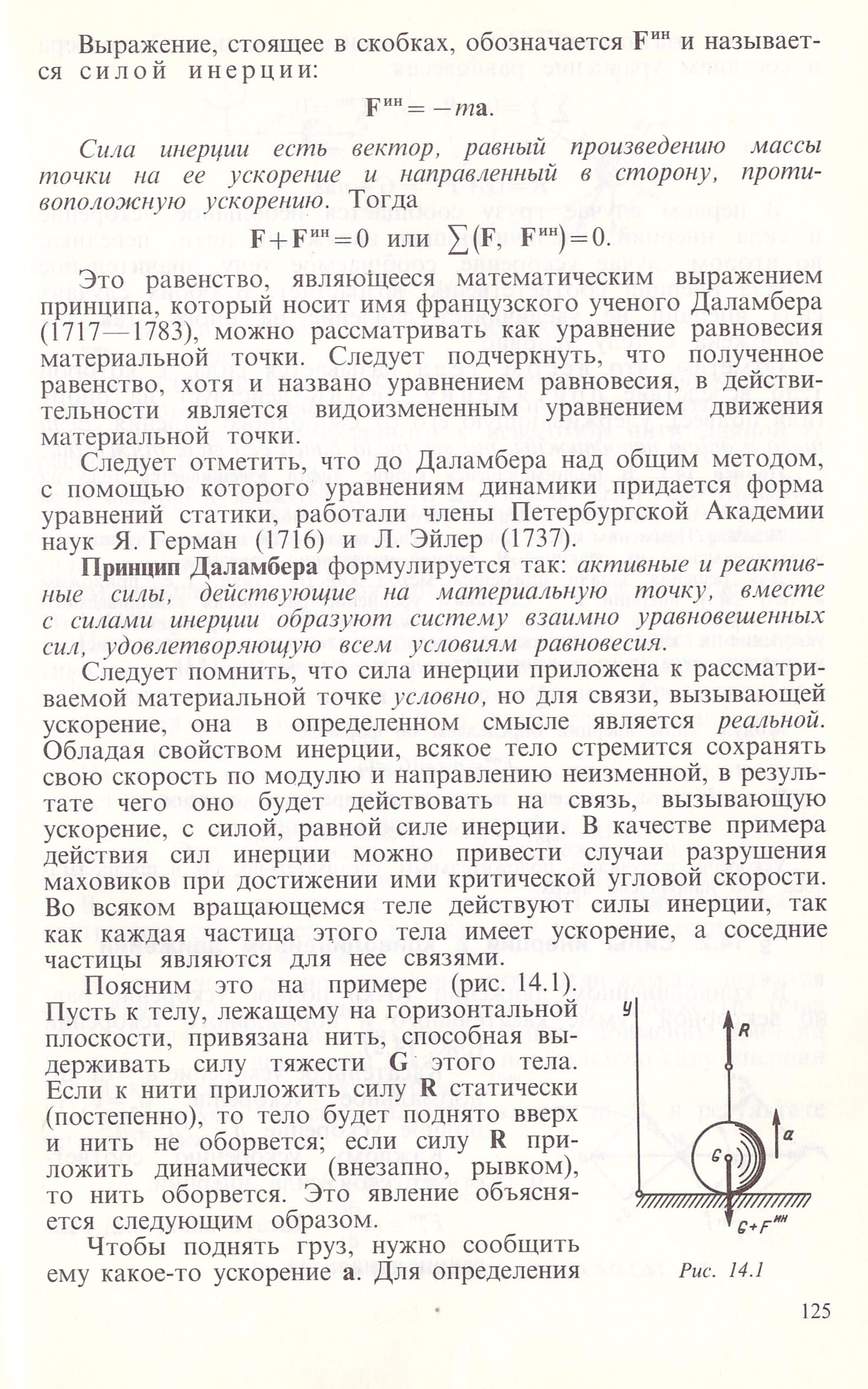 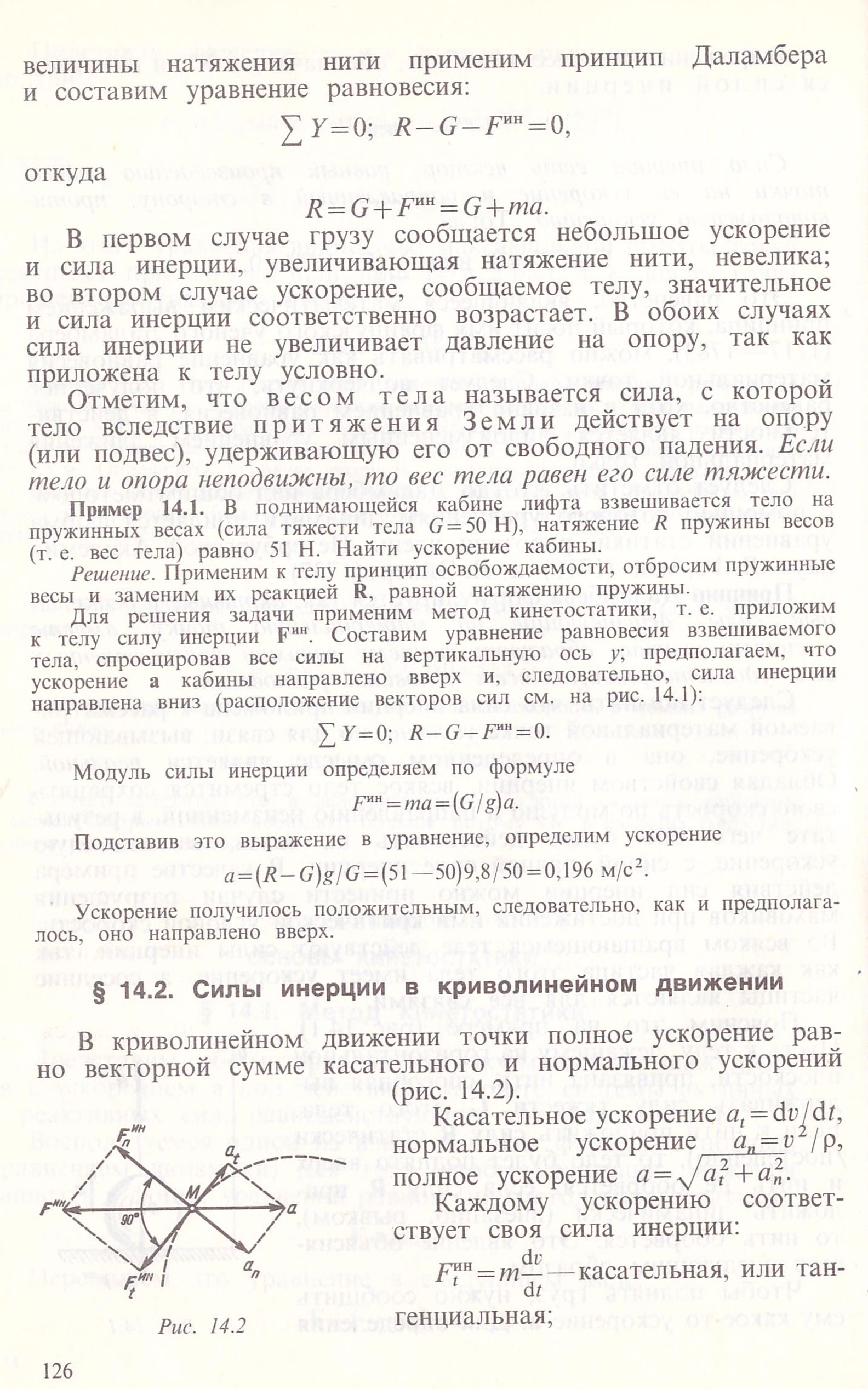 